TALLER DEL GRADO SEXTOIndicador de desempeño: Distingue las características de los juegos y sus clasificaciones.Tema: Clases de juegos y clasificación de los juegos.        Nota 1: Las fotos del trabajo debe ser enviado al correo juliangov@campus.com.co con el nombre de la niña y grado.Clases de juegos y clasificación de los juegos.Los juegos se pueden clasificar según sus características, teniendo en cuenta si se necesitan elementos de juego o no, si es de mesa o virtual, también si es individual o participan más integrantes.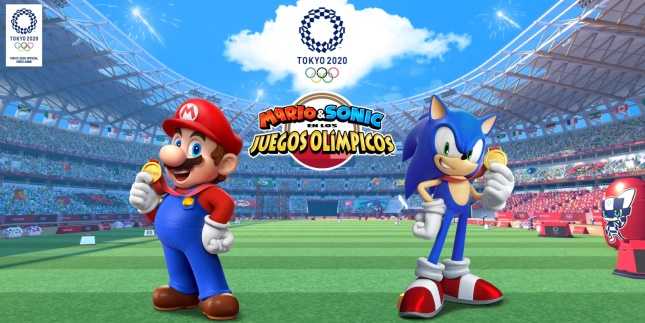 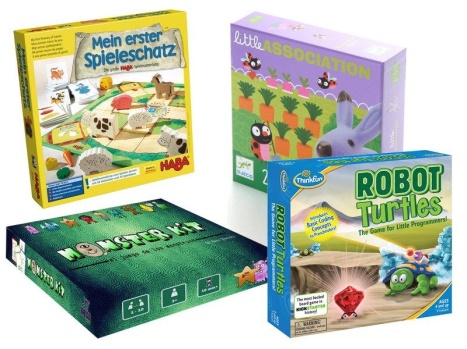 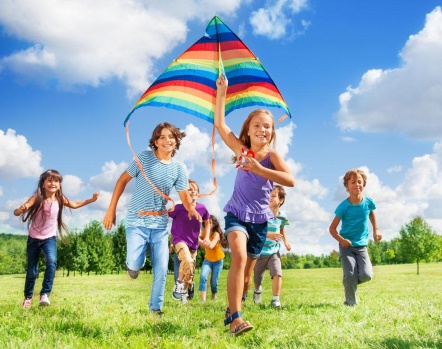 ActividadRealiza El dibujo del periodo ,teniendo en cuenta un juego que te guste o llame la atención como tema, también tiene que estar presente el número 3 y la palabra periodo en el dibujo.	 (no es necesario enviar evidencia de la actividad)	 